Приложение 1к Временному порядку оформления, выдачи и использования пропусков для транспортных средств
ОПИСАНИЕ ПРОПУСКА ДЛЯ ТРАНСПОРТНОГО СРЕДСТВАПропуска для транспортного средства представляет собой пластиковую карту размером 175 x 130  мм.Пропуск для транспортного средства должен иметь следующие реквизиты:1) На лицевой стороне пропуска:- фон - флаг Донецкой Народной Республики;- отступ в 15 мм от правого края пропуска для просматриваемости уполномоченных должностных лиц;- на черной полосе в центре текст шрифтом белого цвета заглавными буквами - наименование государства «ДОНЕЦКАЯ НАРОДНАЯ РЕСПУБЛИКА»;- на синей полосе:справа - изображение Герба Донецкой Народной Республики; текст шрифтом белого цвета заглавными буквами:"БЕСПРЕПЯТСТВЕННЫЙ ПРОЕЗДПРОЕЗД В НОЧНОЕ ВРЕМЯ БЕСПЛАТНАЯ СТОЯНКА";белый прямоугольник с защитными элементами в виде фоновой сетки, по диагонали которого сине-серо-красными буквами нанесена повторяющаяся надпись: "ДНР", размером 70х20 мм, разделенный на три секции:правая верхняя секция размером 10х35 мм - шрифтом Times New Roman размером 16,0 черного цвета указывается кодированный номер пропуска, который включает:      первые три цифры - код  государственного органа (согласно коду  ведомственной классификации (КВК);      вторые две цифры - код соответствующего управления;      последние четыре цифры - табельный номер сотрудника;левая верхняя секция размером 10х35 мм - шрифтом Times New Roman размером 16,0 черного цвета  заглавными буквами и цифрами указывается государственный номер транспортного средства;- нижняя секция размером 10х70 мм - шрифтом Times New Roman размером 12,5 черного цвета заглавными буквами  указывается марка  и модель транспортного средства;- на красной полосе в центре шрифтом белого цвета заглавными буквами указывается наименование соответствующего  государственного органа;2) На внутренней стороне пропуска:фон - белого цвета с защитными элементами в виде фоновой сетки с изображением герба Донецкой Народной Республики;- отступ в 15 мм от левого края пропуска для просматриваемости уполномоченных должностных лиц;- в верхней части по центру шрифтом черного цвета заглавными буквами указывается наименование соответствующего государственного органа;- в центральной части на фоне герба Донецкой Народной Республики по середине размещается текст шрифтом черного цвета: "Представителям Донецкой Народной Республики. представителям правоохранительных органов военных формирований";ниже по центру заглавными буквами красного цвета располагается текст: "ОКАЗЫВАТЬ СОДЕЙСТВИЕ";- в нижнем левом углу шрифтом черного цвета указывается:- должность лица, уполномоченного подписывать пропуск для транспортного средства, -  срок действия: «Дата выдачи..» «Действителен до..» (в случае, если пропуск для транспортного средства выдается на определенный период);- в нижнем правом углу шрифтом черного соответственно -  инициалы его собственного имени и отчества, фамилия (полностью);- инициалы имени и отчества, фамилия, а также  контактный номер телефона уполномоченного должностного лица, ответственного за выдачу пропусков для транспортных средств;На пропуск ставится гербовая печать  Администрации Главы Донецкой Народной Республики (диаметр 30 мм).Пропуск подписывает должностное лицо, уполномоченного подписывать пропуск для транспортного средства (согласно Приказа).ОБРАЗЕЦ: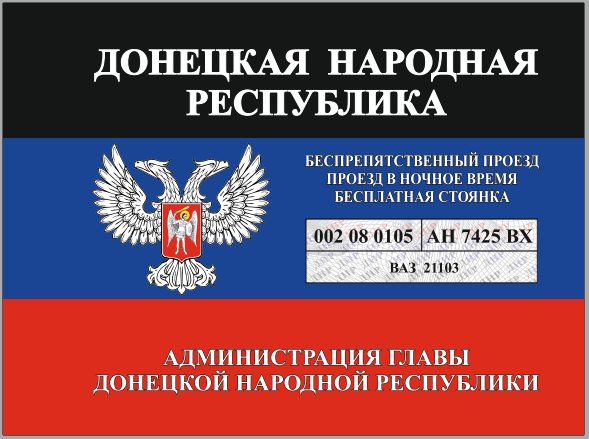 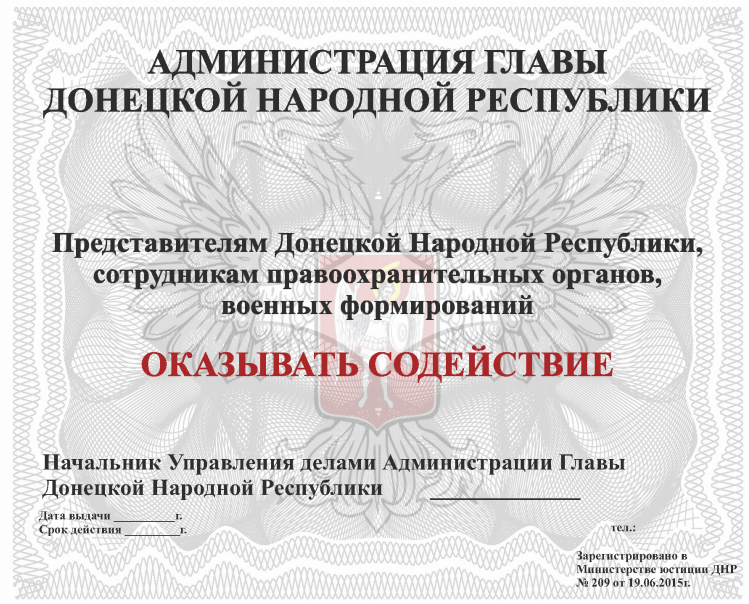 